ARMÉNIE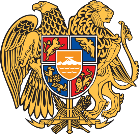 30e session du Groupe de travail de l’EPUDjiboutiIntervention de la Délégation de l’ArménieGenève, le 10 mai 2018Merci, Monsieur le Président,L’Arménie souhaite la bienvenue à la délégation du Djibouti et la remercie pour la présentation de son rapport national. Nous nous réjouissons des avancées enregistrées par le Djibouti en matière d’amélioration de la qualité de l’éducation, tout particulièrement l’élaboration d’un nouveau Plan d’action de l’éducation (2017-2019). Nous l’encourageons à poursuivre les mesures efficaces pour développer son system éducatif et assurer une éducation de qualité et inclusive. L’Arménie salue les efforts consentis par le Djibouti pour lutter contre toutes les formes de discrimination à l’égard des femmes. Nous recommandons au gouvernement du Djibouti à continuer à entreprendre des mesures pour renforcer la lutte contre les pratiques néfastes et la violence à l’encontre des femmes. L’Arménie recommande également au Djibouti de ratifier la Convention sur la prévention et la répression du crime de Génocide.Pour conclure, l’Arménie souhaite le plein succès au Djibouti durant son Exercices de l’EPU. Je vous remercie.Mlle.Varduhi SAHAKYAN